BM.01-QT.KT&ĐBCL.07KẾ HOẠCH Khảo sát người học tốt nghiệp năm ...I. MỤC ĐÍCH, YÊU CẦUII. NỘI DUNG1. Mục tiêu2. Nội dung3. Phạm vi khảo sát4. Hình thức5. Kế hoạch thực hiệnIII. TỔ CHỨC THỰC HIỆN- Phòng Khảo thí và Đảm bảo chất lượng làm đầu mối trong việc triển khai thực hiện nội dung theo kế hoạch. - Các đơn vị cá nhân trong Trường tùy theo chức trách và nhiệm vụ của mình, có trách nhiệm tham gia tích cực công tác khảo sát tình hình việc làm của người học tốt nghiệp theo kế hoạch đã xây dựng. Trên đây là kế hoạch khảo sát tình hình việc làm của người học tốt nghiệp năm 20... Nhà trường yêu cầu các đơn vị liên quan cùng phối hợp thực hiện đảm bảo nội dung công việc và thời gian đề ra trong kế hoạch./.BM.02-QT.KT&ĐBCL.07PHIẾU KHẢO SÁT DÀNH CHO CỰU SINH VIÊN ĐẠI HỌC LÂM NGHIỆP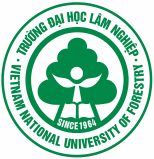 Chào Anh/Chị cựu sinh viên Đại học Lâm nghiệp.Mong Anh/Chị vui lòng và bớt chút thời gian cung cấp một số thông tin dưới đây. Trường Đại học Lâm nghiệp xin được gửi tới Anh/Chị lời chúc sức khỏe và lời cảm ơn trân trọng!THÔNG TIN CÁ NHÂNHọ và tên :…………………………………. Giới tính:   Nam	      	 NữKhóa học: ……….……  Chuyên ngành: …………………………………..…Năm tốt nghiệp:……..Email :…………………………… Số điện thoại:…………………..Địa chỉ: ………………………………………………………………………………………Thông tin về việc làm sau khi tốt nghiệpAnh/Chị có việc làm bao lâu sau khi tốt nghiệp? dưới 6 tháng	             từ 6 - 12 tháng                 từ 1 - 2 năm               Chưa có việc làm Nếu chưa có việc làm, xin Anh/Chị cho biết lý do: Chưa xin được việc              Chưa xin được việc vừa ý              Vì muốn học thêm  Đã xin việc nhưng không thành công, lý do: (có thể chọn nhiều phương án)Thiếu kiến thức chuyên môn Thiếu kỹ năng chuyên mônTin học, ngoại ngữ chưa tốt Thiếu kinh nghiệm  Lý do khác …………...……………………………………………………………………Tên cơ quan/Công ty: ……………………………..….….. Tỉnh/TP ……….. Thuộc loại hình tổ chức: Nhà nước                    Tư nhân                    Tự tạo việc làm	           Có yếu tố nước ngoàiVị trí công tác hiện tại:………………………………………………………………………Công việc của Anh/Chị có phù hợp với lĩnh vực/ngành nghề đã được đào tạo tại Trường không? Đúng ngành đào tạo		       Có liên quan	                 Không liên quan Thu nhập theo tháng hiện tại của Anh/Chị nằm trong khoảng nào? 2-4 triệu	       4-6 triệu     6-10 triệu                 10-15 triệu 	         >15 triệu Anh/Chị đánh giá thế nào về công việc hiện nay? Rất hài lòng   Hài lòng    Chấp nhận được      Không hài lòng    Ý kiến khác: ………………………………………………………………………………………………..…Anh/Chị có đang tiếp tục học không:  Có  KhôngĐể làm công việc hiện tại, Anh/Chị đã phải học thêm những kiến thức/kỹ năng gì sau khi tốt nghiệp? …………………………………………………………………………………………………Anh/Chị có nguyện vọng tiếp tục học tập ở bậc Thạc sĩ, Tiến sĩ ở trường ĐHLN không? Có			 Không		 Chưa biết Anh/Chị có nhận được hỗ trợ của Trường trong việc tìm kiếm việc làm không?   Có       KhôngAnh/Chị có muốn nhận hỗ trợ tìm việc làm từ phía Trường không?          Có	          KhôngĐánh giá về chất lượng đào tạo của Nhà trường: (theo các mức độ từ 1-4)         1.  Rất đồng ý             2. Đồng ý                 3. Tạm chấp nhận            4. Không đồng ýAnh/chị cho rằng khoa cần thêm (hoặc lược bỏ) nội dung/môn học nào vào CTĐT thì anh/chị mới đáp ứng được yêu cầu của thị trường lao động sau khi tốt nghiệp?............................................................................................................................................................................................................................................................................................................Anh/Chị có kiến nghị gì với Nhà trường về chương trình đào tạo và các giải pháp nâng cao chất lượng đào tạo đáp ứng nhu cầu xã hội?............................................................................................................................................................................................................................................................................................................Chuẩn đầu ra CĐR của ngành có đáp ứng được sự mong đợi của anh/chị không?         Có    Không CĐR có đáp ứng được nhu cầu công việc mà anh/chị đang làm không?   Có   Không Anh/Chị thấy CĐR của ngành nào là không cần thiết hoặc chưa thích hợp và đề nghị xóa bỏ. Tại sao?………………………………………………………………………………………………………………………………………………………………………………………………………………………………………………………………………………………………………Anh/Chị có đề nghị Khoa/Viện bổ sung thêm điều gì vào CĐR của ngành không?………………………………………………………………………………………………………………………………………………………………………………………………………………………………………………………………………………………………………BM.03-QT.KT&ĐBCL.07BM.04-QT.KT&ĐBCL.07BÁO CÁO KẾT QUẢ LẤY Ý KIẾN PHẢN HỒI CỦA CỰU NGƯỜI HỌC VÀ KẾ HOẠCH CẢI TIẾN NÂNG CAO CHẤT LƯỢNG CTĐTNăm học ….. Tên chương trình đào tạo (CTĐT): .................................................................................Khoa: ................................................................................................................................Trình độ đào tạo (cao đẳng, đại học, thạc sĩ, tiến sĩ): ......................................................Tổng số tín chỉ: .................................................................................................................Website (địa chỉ website có CTĐT): ................................................................................Phần I. Công tác khảo sát cựu người họcNội dung khảo sátĐối tượng khảo sátCách thức khảo sátPhần II. Kết quả khảo sátTổng số người học tốt nghiệp:Tổng số người học khảo sát:Tổng số người học phản hồi:Về tình hình việc làm (có thể vẽ biểu đồ hoặc lập bảng)Bảng 01: tình hình việc làm của cựu người họcBảng 02: Thời gian người học tốt nghiệp có việc làmBảng 03: khu vực làm việc của người học tốt nghiệpBảng 04: sự phù hợp của công việc với ngành đào tạoBảng 05: mức thu nhập bình quân/thángĐánh giá về chất lượng đào tạo của Nhà trườngĐánh giá về Chuẩn đầu ra của CTĐTNhững thuận lợi và khó khăn trong quá trình khảo sátPhần III. Các đề xuấtTRƯỞNG KHOA/VIỆN                                                                                       (ký và ghi rõ họ tên) BM.05-QT.KT&ĐBCL.07BÁO CÁOCÁC GIẢI PHÁP KHẮC PHỤC NHỮNG HẠN CHẾ Đơn vị:..........................................................................................................................................	Sau khi nhận được kết quả khảo sát tình trạng việc làm của người học tốt nghiệp năm 20...-20.... của nhà trường. Đơn vị đã nghiên cứu và đưa ra các giải pháp nhằm khắc phục những hạn chế để nâng cao chất lượng đào tạo theo chức năng nhiệm vụ, cụ thể như sau. 	Đơn vị cam kết sẽ nghiêm túc tiếp thu và thực hiện các giải pháp để nâng cao chất lượng hoạt động đào tạo và phục vụ đào tạo.							 Hà Nội, ngày .. tháng .. năm 20..   								        Trưởng đơn vị	  (ký, ghi rõ họ, tên)CV.05-QT.KT&ĐBCL.07Kính gửi: Bộ Giáo dục và Đào tạoTrường Đại học Lâm nghiệp Báo cáo Bộ Giáo dục và Đào tạo về việc công khai và báo cáo tình hình việc làm của sinh viên tốt nghiệp năm ..., theo Công văn số 3943/BGDĐT ngày 31/8/2018 của Bộ giáo dục và Đào tạo như sau:Tên cơ sở giáo dục: Trường Đại học Lâm nghiệpĐịa chỉ: Thị trấn Xuân Mai, huyện Chương Mỹ, Hà NộiEmail: phongktdbclvnuf@gmail.com  Địa chỉ công bố báo cáo: 	http://vnuf.edu.vn Bảng số liệu tổng hợp tình hình khảo sát việc làm của sinh viên tốt nghiệp năm …   Những thuận lợi và khó khănPKS.01-QT.KT&ĐBCL.07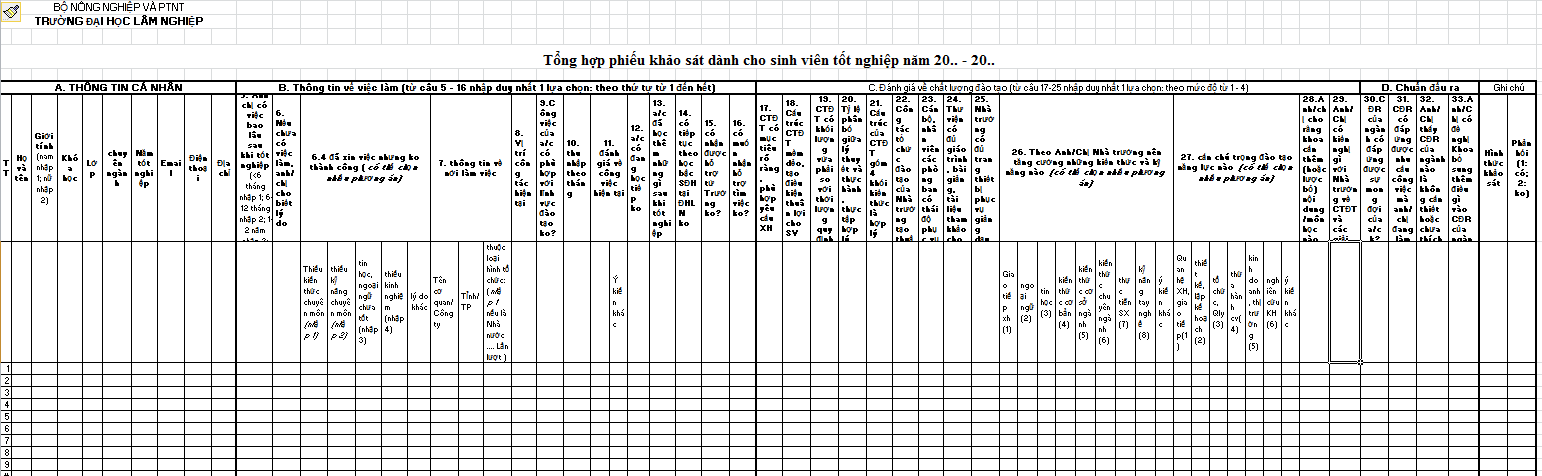 PKS.02-QT.KT&ĐBCL.07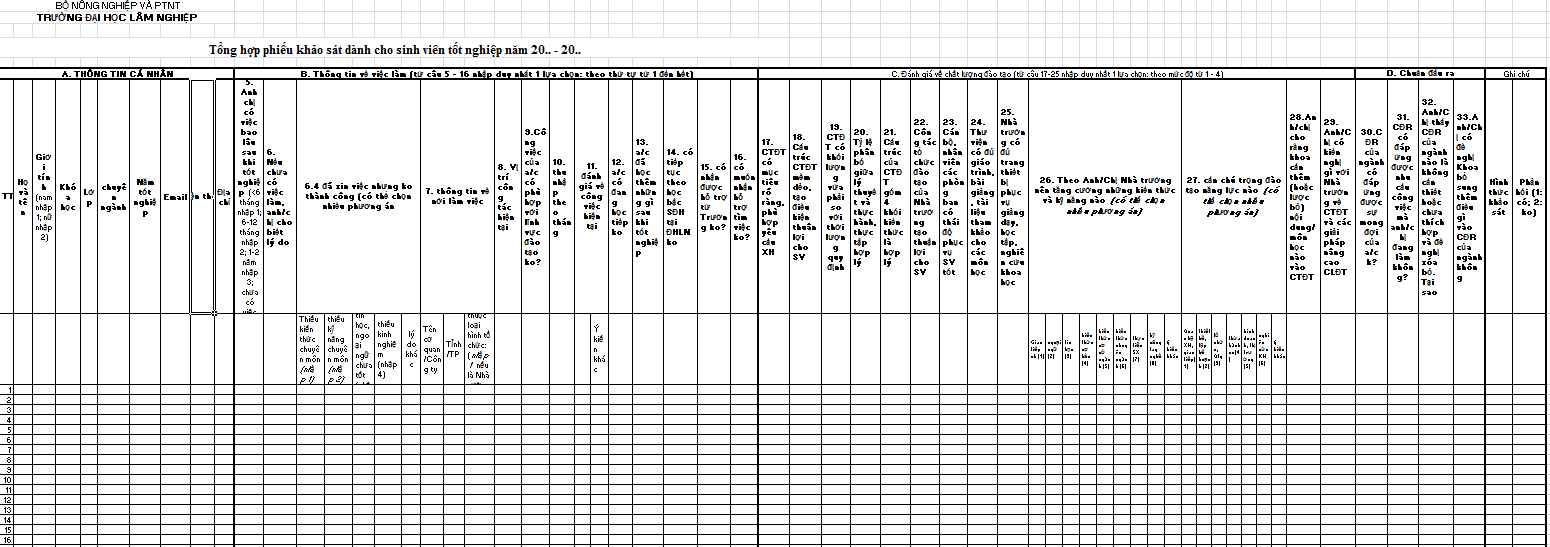 BỘ NÔNG NGHIỆP VÀ PTNTTRƯỜNG ĐẠI HỌC LÂM NGHIỆPSố: ….. /KH-ĐHLN-KT&ĐBCLCỘNG HÒA XÃ HỘI CHỦ NGHĨA VIỆT NAMĐộc lập – Tự do – Hạnh phúc        Hà Nội, ngày .. tháng .. năm 20..TTCông việcĐơn vị thực hiệnThời gian1Lập kế hoạch khảo sátPhòng KT&ĐBCL02/5-11/5/20..2Tiến hành khảo sátKhoa/Viện12/5-30/6/20..3Tổng hợp dữ liệu khảo sátKhoa/Viện01/7 - 07/7/20..4Viết báo cáo theo đơn vịKhoa/Viện08/7 - 15/7/20..5Viết báo cáo tổng hợpPhòng KT&ĐBCL16/7 - 23/7/20..Nơi nhận:   - Chủ tịch HĐT;   - Ban Giám hiệu;   - Trưởng các đơn vị liên quan;   - Cổng thông tin điện tử Trường;   - Phân hiệu;   - Lưu: VT, KT&ĐBCL.HIỆU TRƯỞNG1.Về chương trình đào tạo1234Chương trình đào tạo có mục tiêu rõ ràng và phù hợp với yêu cầu xã hộiCấu trúc chương trình đào tạo mềm dẻo, tạo điều kiện thuân lợi cho SVChương trình đào tạo có khối lượng vừa phải so với thời lượng quy địnhTỷ lệ phân bố giữa lý thuyết và thực hành, thực tập hợp lýCấu trúc của CTĐT gồm 4 khối kiến thức có số tín chỉ hợp lý: kiến thức đại cương; kiến thức cơ sở khối ngành; kiến thức cơ sở ngành; kiến thức ngành và thực tập2.Về quản lý và phục vụ đào tạoCông tác tổ chức đào tạo của Nhà trường tạo thuận lợi cho SVCán bộ, nhân viên các phòng ban có thái độ phục vụ SV tốtThư viện có đủ giáo trình, bài giảng, tài liệu tham khảo cho các môn họcNhà trường có đủ trang thiết bị phục vụ giảng dạy, học tập, nghiên cứu khoa học3. Đề xuất của Anh/Chị về chương trình đào tạo của Nhà trường:Theo Anh/Chị Nhà trường nên tăng cường những kiến thức và kỹ năng nào cho SV?Nhà trường cần chú trọng đào tạo những năng lực nào cho SV?3. Đề xuất của Anh/Chị về chương trình đào tạo của Nhà trường:Theo Anh/Chị Nhà trường nên tăng cường những kiến thức và kỹ năng nào cho SV?Nhà trường cần chú trọng đào tạo những năng lực nào cho SV?3. Đề xuất của Anh/Chị về chương trình đào tạo của Nhà trường:Theo Anh/Chị Nhà trường nên tăng cường những kiến thức và kỹ năng nào cho SV?Nhà trường cần chú trọng đào tạo những năng lực nào cho SV?3. Đề xuất của Anh/Chị về chương trình đào tạo của Nhà trường:Theo Anh/Chị Nhà trường nên tăng cường những kiến thức và kỹ năng nào cho SV?Nhà trường cần chú trọng đào tạo những năng lực nào cho SV?Bảng thống kê sinh viên tốt nghiệp năm ….Bảng thống kê sinh viên tốt nghiệp năm ….Bảng thống kê sinh viên tốt nghiệp năm ….Bảng thống kê sinh viên tốt nghiệp năm ….Bảng thống kê sinh viên tốt nghiệp năm ….Bảng thống kê sinh viên tốt nghiệp năm ….Bảng thống kê sinh viên tốt nghiệp năm ….Bảng thống kê sinh viên tốt nghiệp năm ….Bảng thống kê sinh viên tốt nghiệp năm ….Bảng thống kê sinh viên tốt nghiệp năm ….Bảng thống kê sinh viên tốt nghiệp năm ….Bảng thống kê sinh viên tốt nghiệp năm ….Bảng thống kê sinh viên tốt nghiệp năm ….Bảng thống kê sinh viên tốt nghiệp năm ….(Chia theo ngành đào tạo)(Chia theo ngành đào tạo)(Chia theo ngành đào tạo)(Chia theo ngành đào tạo)(Chia theo ngành đào tạo)(Chia theo ngành đào tạo)(Chia theo ngành đào tạo)(Chia theo ngành đào tạo)(Chia theo ngành đào tạo)(Chia theo ngành đào tạo)(Chia theo ngành đào tạo)(Chia theo ngành đào tạo)(Chia theo ngành đào tạo)(Chia theo ngành đào tạo)TTMã SVHọ và tênGiới tínhNgày sinhLớp quản lýNgànhBậc/Hệ ĐTSố Quyết địnhNgày QĐChứng minh ND/Thẻ căn cướcĐiện thoạiEmailĐịa chỉ12…NgànhSố SV tốt nghiệpSố SV phản hồiCó việc làmCó việc làmTiếp tục hocTiếp tục hocChưa có việc làmChưa có việc làmNgànhSố SV tốt nghiệpSố SV phản hồiSố lượngTỷ lệ (%)Số lượngTỷ lệ (%)Số lượngTỷ lệ (%)… …Tổng (toàn bộ Khoa/Viện)NgànhDưới 6 thángDưới 6 thángTừ 6 – 12 thángTừ 6 – 12 thángTừ  1 – 2 nămTừ  1 – 2 nămNgànhSố lượngTỷ lệSố lượngTỷ lệSố lượngTỷ lệ… …Tổng (toàn bộ Khoa/Viện)NgànhNhà nướcNhà nướcTư nhânTư nhânTự tạo việc làmTự tạo việc làmCó yếu tố nước ngoàiCó yếu tố nước ngoàiNgànhSố lượngTỷ lệSố lượngTỷ lệSố lượngTỷ lệSố lượngTỷ lệ… …Tổng (toàn bộ Khoa/Viện)NgànhĐúng ngànhĐúng ngànhCó liên quanCó liên quanKhông liên quanKhông liên quanNgànhSố lượngTỷ lệSố lượngTỷ lệSố lượngTỷ lệ… …Tổng (toàn bộ Khoa/Viện)NgànhTừ 2 – 4 triệuTừ 2 – 4 triệuTừ 4 – 6 triệuTừ 4 – 6 triệuTừ 6 – 10 triệuTừ 6 – 10 triệu>10 triệu>10 triệuNgànhSố lượngTỷ lệSố lượngTỷ lệSố lượngTỷ lệSố lượngTỷ lệ… …Tổng (toàn bộ Khoa/Viện)BỘ NÔNG NGHIỆP VÀ PTNTTRƯỜNG ĐẠI HỌC LÂM NGHIỆPCỘNG HÒA XÃ HỘI CHỦ NGHĨA VIỆT NAMĐộc lập - Tự do - Hạnh phúcTTTiêu chí hạn chếGiải pháp khắc phụcThời gian khắc phụcBỘ NÔNG NGHIỆP VÀ PTNTTRƯỜNG ĐẠI HỌC LÂM NGHIỆPCỘNG HÒA XÃ HỘI CHỦ NGHĨA VIỆT NAMĐộc lập - Tự do - Hạnh phúcSố: .../ĐHLN-KT&ĐBCL   V/v Báo cáo khảo sát, công khai tình hình việc làm của sinh viên tốt nghiệp năm ...        Hà Nội, ngày .. tháng .. năm 20..   TTTên ngành đào tạoSố SVTNSố SV phản hồiCó việc làmCó việc làmTiếp tục họcTiếp tục họcChưa có việc làmChưa có việc làmTTTên ngành đào tạoSố SVTNSố SV phản hồiSố lượngTỷ lệSố lượngTỷ lệSố lượngTỷ lệ12...Tổng sốTổng sốNơi nhận:TT HTĐT&CƯNL, Bộ GD&ĐT;Hiệu trưởng;CT Hội đồng Trường;Cổng thông tin điện tử của Trường;Lưu: VT, KT&ĐBCL.HIỆU TRƯỞNG